Eckart BoehmerDirector of the Kaspar Hauser Festival in Ansbach, GermanyCo-founder of the Kaspar Hauser Research Circlewill give two talks “Kaspar Hauser and Parzival, Part I and II”Richard SteelDirector of Karl Konig Institute for Art, Science and Social Lifewill give the opening talk “Kaspar Hauser and the Grail”Glen WilliamsonActor will perform his Kaspar Hauser Play, “Kaspar Hauser: The Open Secret of the Foumdiling Primce”Penelope BaringTeacher in Camphill Academy and the organizer of the Kaspar Hauser Festival in the west coast will give a talk “Mani and the Egyptian Mysteries in Relation to Kaspar Hauser”Alan ThewlessTeacher and Astrosopher will give a talk “The Cosmic Aspect in Relation to the Life of Kaspar Hauser”Registration fee $90 for the full festival-$10 per talk/performanceThe Kaspar Hauser Research Circlewww.kaspar-hauser.net/en/index.htmlFor registration/more information about the festival, please contactTakeshi Suesada takeshi@triform.org Or register/make payment through the website belowThe Kaspar Hauser Festival in the Columbia County, NYwww.kasparhauserfestival.netKaspar Hauser Festival in Columbia County, New YorkKaspar Hauser and the Grail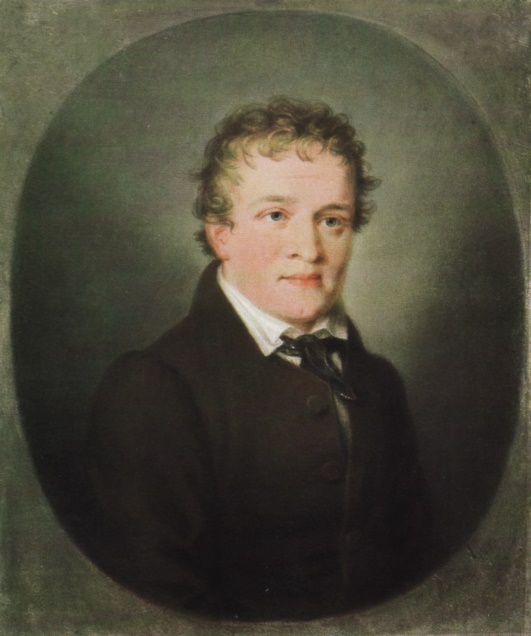 October 31 (Thursday)-November 3 (Sunday)Hosted by Camphill Village Copake, Triform Camphill Community, Camphill Hudson, Camphill Ghent and The Kaspar Hauser Research Circle (Berlin,Germany)Kaspar Hauser and the Grail    October 31-November 3, 2019* Lectures and play open to non-registered attendees. $10/lecture or playOctober 31 (Thursday)HalloweenNovember 1 (Friday)All Saint’s DayNovember 2 (Saturday)All Soul’s DayNovember 3 (Sunday)Venue: Camphill GhentVenue: Camphill Village CopakeVenue - Camphill Village CopakeVenue: Camphill Ghent9:00 am Opening - tone of the day/eurythmyFormal Opening and WelcomeTalk by Alan Thewless,“The Cosmic Aspects in Relation to the Life of Kaspar Hauser-An Astrosophical Research” Open to the public ($10 admission)10:30 am Tea Break11:00 am Artistic WorkshopsActing (Glen Williamson)Poetry (Richard/ Stephen Steen)Eurythmy (Orin & Michal Bar-Shalom)9:00 am Tone of the day/eurythmy Talk by Eckart Boehmer,“Kaspar Hauser and Parzival Part I” Open to the public ($10 admission)10:30 am Tea Break11 am Artistic WorkshopsActing (Glen Williamson)Poetry (Richard/ Stephen Steen)Eurythmy (Orin & Michal Bar-Shalom)9:00 am Sharing from the artistic workshops News/Updates from the Kaspar Hauser Research Circle
10:30 am Tea Break11:00 am Concluding plenum(No lunch offered)






4:30pm-5:30pmRegistration at Camphill Ghent12:30 pm Lunch in Camphill Village Copake Cafe2:00 pm Artistic contribution Talk by Penelope Baring,“Mani and the Egyptian Mysteries in relation to Kaspar Hauser” Open to the public ($10 admission)3:30 pm Tea Break4:00 pm Small Group Conversations12:30 pm Lunch in Camphill Village Copake  Cafe2:00 pm Artistic contribution Talk by Eckart Boehmer,“Kaspar Hauser and Parzival Part II” Open to the public ($10 admission)3:30 pm Tea Break4:00 pm Small Group Conversations(All participants drive to Triform afterwards for supper and the All Soul’s Day evening)6:00 pm Supper in town (at leisure)7:30 pm Artistic contributionIntroduction to the theme  “Kaspar Hauser and the Grail” Opening talk by Richard Steel Open to the public ($10 admission)6:00 pm Supper in Camphill Village Copake Cafe7:30 pm A Play by Glen Williamson, “Kaspar Hauser: The Open Secret of the Foundling Prince” Open to the public ($10 admission)6;00 pm Supper at the Phoenix Center in Triform7:30 pm All Soul’s Day Evening in Triform (in Falcon Hall)Karl Konig’s “ A Christmas Story” in Puppet Theater by Camphill Academy students and volunteers (Donation suggested-open event but limited extra seating)